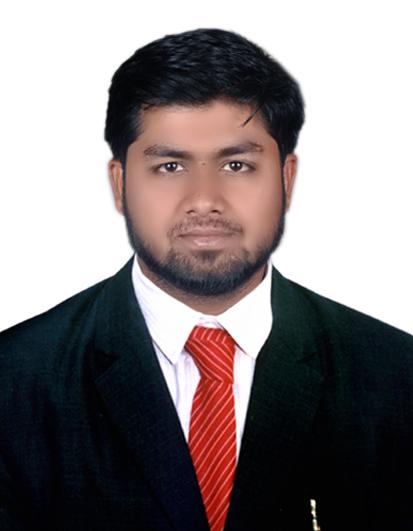 CAREER OBJECTIVE:         To seek a challenging and responsible position in a professionally managed organization, where I can contribute my skills and efforts for the continued growth of the company, colleagues and myself.EMPLOYMENT HISTORY:PROFESSIONAL EXPERIENCE:  SAUDI BINLADIN GROUP (SACODECO): QUANTITY SURVEYOR ENG. – (AUG-2011 to AUG-2018):      MAJOR PROJECTS:Princess Noura University Project -Ministry of Education  (2 Colleges, Single Housing, Married housing, Stadium, School building, Parking, External works)KSA-Riyadh King Saud Bin Abdul Aziz University For Health & Science-Saudi National Guard (Children Hospital 488 beds – 4 colleges-Research building- Administration Building-convention Centre-Central lab-GRC work, External works)KSA-Riyadh CMA Tower Project -King Abdullah Financial Center (76 floors High Rise Building-385m height)KSA-Riyadh Royal Palaces (5 palaces with all utilities) KSA- Riyadh-Diriyah Rosa Farm project (Mud House, Mountain House, Gymnasium, Pool Building, Staff Building, Boundary walls, Main gates, Guard rooms, Main villa Etc.)Key Responsibilities:Preparation & recommendation of progressive & interim payment certificate. Review of project drawings and specification & Preparation of Bill of Quantities related to structural and finishing works.Evaluates site works and materials on site and included in the contractor’s payment requestsChecking & Preparing weekly, monthly site progress reports  Checking executed construction work approved by consultant in order to claim monthly invoice.Undertake cost analysis of project works, preparing cash flow reports.Preparing subcontractor bills & verifying subcontractor’s paymentsEnsure that any main contract entered into have terms and conditions that are appropriate for company, with commercial risks identified.Quantity take-off, re-measurement/site measurements as requiredReviewing & revising re-measured contracts at the time of completing the project.Monitoring contractual letters, addendums & claim.Preparation of variation orders/change order for additional scope of works.Track changes to the design and/or construction work and adjusting budget projections accordingly.Liaise with the client, consultants and other construction professionals, such as site managers, project managers and site engineers.  Ensure effective interaction between the commercial team and the operational site teams.Following up on approved payment certificates, invoices etc.Preparing tender documents, contracts, and other documentation   SAUDI BINLADIN GROUP (SACODECO):QA/Q.C ENGINEER – (AUG-2010 –SEP-2011)Key Responsibilities:Performing daily inspection & test material to achieve the quality of construction required in the drawing & specification for all work under the contract documentPreparing work inspection request report & submit to consultant to check the work on site.Control & monitoring all activities following method of statements & quality management. Responsible in quality & workmanship of every activities through the knowledge of all phase of engineering (Civil, architectural etc)Coordinate with consultant representative for inspection & meeting about quality problemsCarryout internal audit as scheduled in project quality plan.SPAN DESIGN &DEVELOPMENT (ARCHITECTS &ENGINEERS)SITE ENGINEER – (2009 JUNE -2010 JULY):  Key Responsibilities:         Preparing daily progress report of site workDay-to-day management of the site, including supervising and monitoring the site labour force and the work of any subcontractors;Planning the work and efficiently organizing the plant and site facilities in order to meet agreed deadlinesChecking plans, drawings and quantities for accuracy of calculationsResolving any unexpected technical difficulties and other problems that may arise.Preparing reports as requiredCOMPUTER PROFICIENCY:Packages		:       	Microsoft office (MS excel, MS Word, MS power point)Planning		:	Primavera Project Planner-P6Designing              :       	StaadproDrafting		:         	AutoCAD-2016 Operating system :         WINDOWS -10/8/7/XpAREA OF INTEREST:Estimation and cost controllingPlanning workDesign of RCC and steel structures.PERSONAL DETAILS:      	Qualification            		-   Bachelors of Engineering (CIVIL)Date of birth	        		-   26-01-1988Gender		        	-   MaleMarital Status	        	-   MarriedDriving License	        	-   LMV (Saudi Arabia & India)Nationality	        		-   Indian.Languages know              	Languages       	        	-   English, Urdu (Speak, Write & Read), Arabic (Speak), HindiYEARPOSITIONCOMPANYCOUNTRY2011 AUG- 2018 AUG         (7 YEARS)QUANTITY SURVEYOR ENGINEERSAUDI BINLADIN GROUP (SACODECO)RIYADH-SAUDI ARABIA2010 AUG- 2011 JUL    (1 YEAR)QA/QC ENGINEERSAUDI BINLADIN GROUP (SACODECO)RIYADH-SAUDI ARABIA2009 JUNE- 2010 JUL  (1 YEAR)SITE ENGINEERSPAN DESIGN & DEVELOPMENT     (ARCH+ ENGINEERS)BANGALORE- INDIA